108學年度68屆畢業典禮成果活動名稱68屆畢業典禮68屆畢業典禮68屆畢業典禮68屆畢業典禮辦理方式■座談 □宣講 □實務操作 □參訪或體驗活動 ■合作學習■座談 □宣講 □實務操作 □參訪或體驗活動 ■合作學習■座談 □宣講 □實務操作 □參訪或體驗活動 ■合作學習■座談 □宣講 □實務操作 □參訪或體驗活動 ■合作學習辦理地點本校餐廳辦理日期辦理日期109/07/03活動簡介與成效1.藉由典禮活動讓老師.學生有個美好回憶。2. 108學年度德武卡通人物(68屆)畢業典禮(校長佘汝舟，導師黃大衛.黃彥瑜)1.藉由典禮活動讓老師.學生有個美好回憶。2. 108學年度德武卡通人物(68屆)畢業典禮(校長佘汝舟，導師黃大衛.黃彥瑜)1.藉由典禮活動讓老師.學生有個美好回憶。2. 108學年度德武卡通人物(68屆)畢業典禮(校長佘汝舟，導師黃大衛.黃彥瑜)1.藉由典禮活動讓老師.學生有個美好回憶。2. 108學年度德武卡通人物(68屆)畢業典禮(校長佘汝舟，導師黃大衛.黃彥瑜)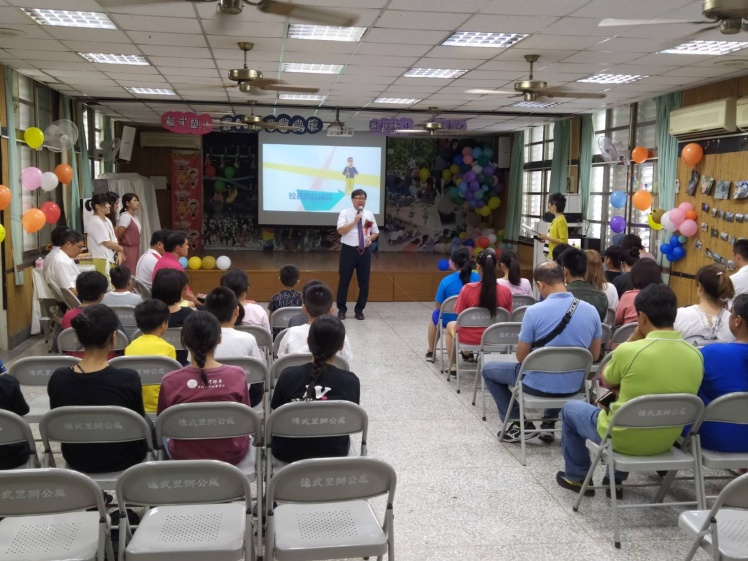 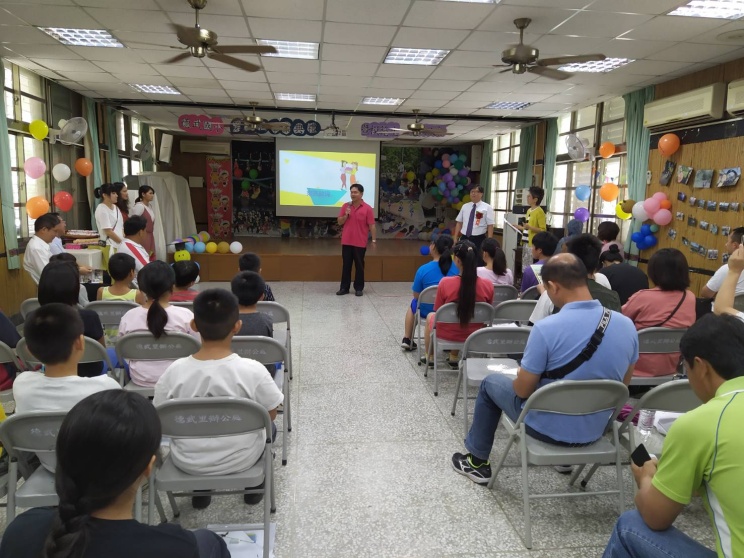 校長致詞(求學過程)校長致詞(求學過程)校長致詞(求學過程)里長致詞里長致詞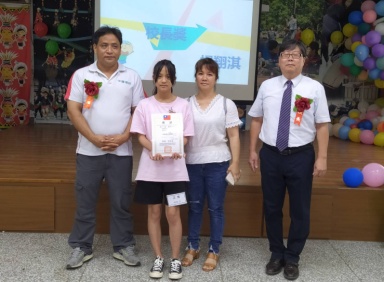 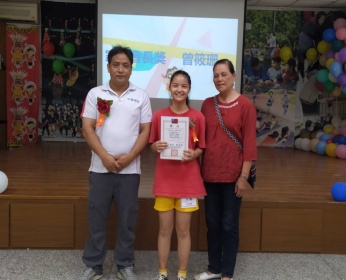 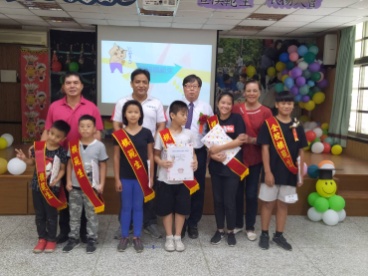 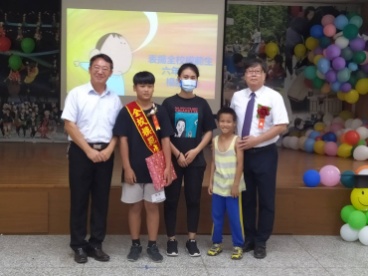 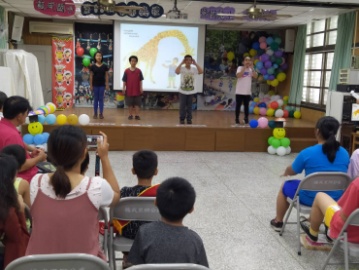 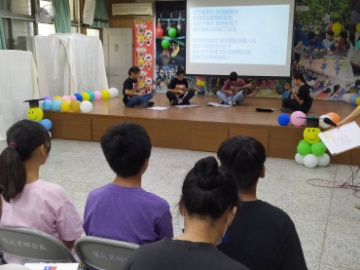 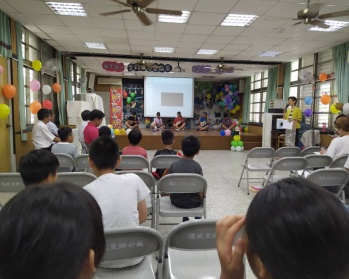 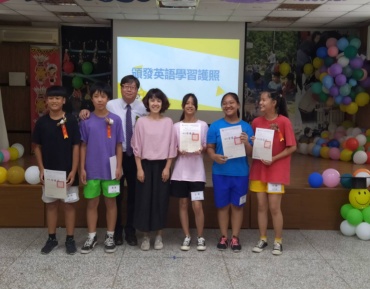 會長及玉里高中校長頒獎會長及玉里高中校長頒獎會長及玉里高中校長頒獎3.5.6年級表演，頒發英文認證3.5.6年級表演，頒發英文認證